附件2传承发展不停步  守正创新再出发
徐州市中医院简介
      徐州市中医院始建于1956年，是一所集医疗、教学、科研、预防、保健、康复及社区卫生服务于一体的国家三级甲等综合性中医院。医院是南京中医药大学附属医院、安徽中医药大学教学医院、江苏省首批基本现代化中医院，是首批国家医师资格考试实践技能考试基地、首批国家级中医类别住院医师规范化培训基地、全科医师规范化培养基地、首批江苏省中医护理专业化培训基地，连续八年跻身全国中医医院百强，综合竞争力位列全国地市级中医医院第6名。
       医院有本部、新院（在建）两个院区。本部占地面积2.6万平方米，建筑面积5.0万平方米，门诊设36个临床科室、11个医技科室、82个专科专病门诊，住院部设24个病区，编制1200张床位，年门诊急诊量达到200万人次，年出院病人4万人次。医院新院区占地196.95亩，拟设置床位1490张，建筑面积33万平方米，投资18.5亿元，于2020年8月正式开工建设，预计2024年9月竣工。
       专病专科，特色鲜明。医院拥有国家、省、市级重点专（学）科34个。其中国家级重点专（学）科4个：皮肤科、心血管科、针灸科、护理学。江苏省中医临床重点专（学）科6个；江苏省中医重点临床示范专科2个；徐州市重点专（学）科22个。医院成立27个亚学科专业组，开设82个专病门诊。
       强化内涵，名医辈出。医院现有职工1469人，高级职称人员556名，拥有国家、省名老中医工作室指导老师6人，国家优秀中医临床人才1人，全国、省、市名中医21名；省级优秀临床人才9人，省333工程重点人才3人，省中医领军人才及拔尖人才3人，省中医临床骨干人才7人，南京中医药大学大学名医1人，博士、硕士生导师16名；南京中医药大学兼聘教学职称44人，博士32人，硕士271人。
       传承发展，硕果斐然。医院陆续建成李业甫、石学敏、孙光荣3位国家大师工作站，建成王如侠、孙凤侠、赵德光、罗玉国等一批全国名中医和江苏省名中医工作室。医院拥有27项课题，其中国家级课题1项，省级课题6项，市级课题20项。获国家成果奖1项，省级成果奖5项，市级成果奖2项。
      设备先进，技术精湛。医院拥有3.0T核磁共振、128层螺旋CT、DSA、数字减影X光机、消化内镜、腹腔镜、经皮肾镜、输尿管镜、全自动生化分析仪等大型设备。医院获批26项限制临床应用的医疗技术，参加了国家中医药管理局22个重点专科优势病种攻关协作组。
      传承创新，载誉前行。医院先后荣获“全国卫生系统先进集体”、“全国最佳百姓放心示范医院”、“全国中医医院优质护理服务先进单位”、“国家中医药科技推广工作先进集体”、江苏省基本现代化中医院、江苏省“文明单位”、江苏省“卫生系统先进集体”、江苏省“卫生系统行风先进集体”、江苏省“爱国卫生先进单位”、江苏省“首批中医药文化建设示范医院”、江苏省“医学计量工作先进单位”、江苏省“健康促进医院”、江苏省公立医院综合改革满意度第一名、江苏省“进一步改善医疗服务”满意度检查第一名、徐州市“人民满意医院”、徐州市抗击新冠肺炎疫情先进集体等荣誉称号。      医院围绕“中西并举，中西交融，学科协作”的发展思路，立足改革创新，科学精细管理，深入推进“向管理要效益、向技术要发展、向服务要品牌”的发展战略，全力推进医院高质量发展，拓展医疗市场，提高医院的影响力和知名度，持续提升医院综合实力，在淮海经济区及江苏省享有很高声誉。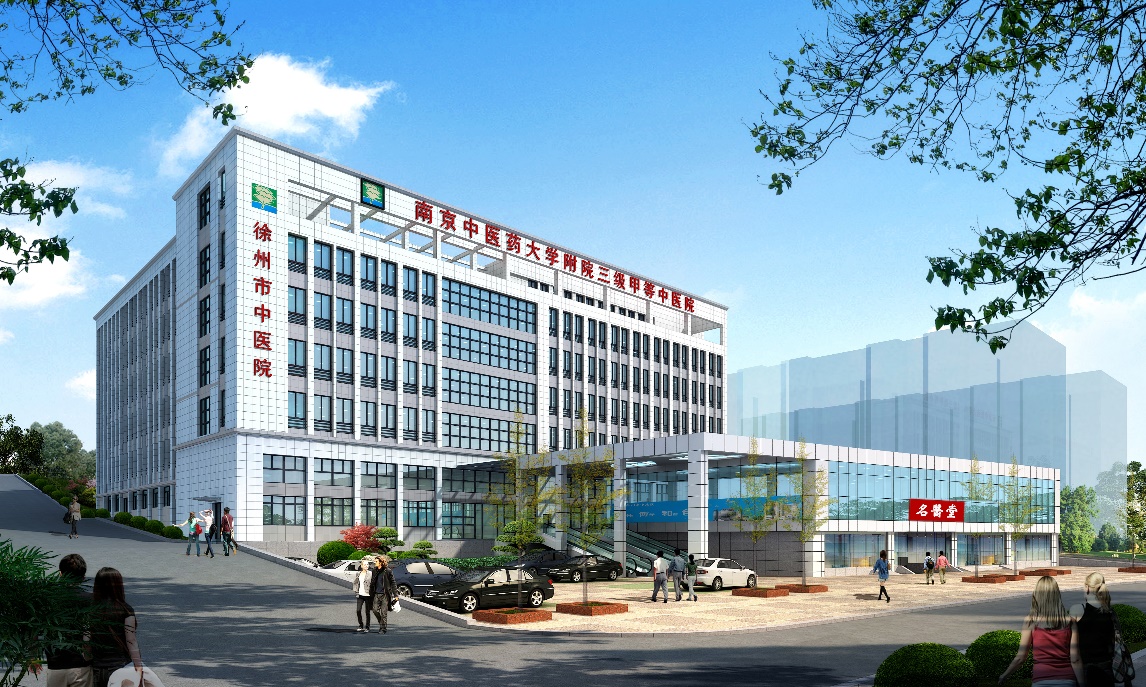 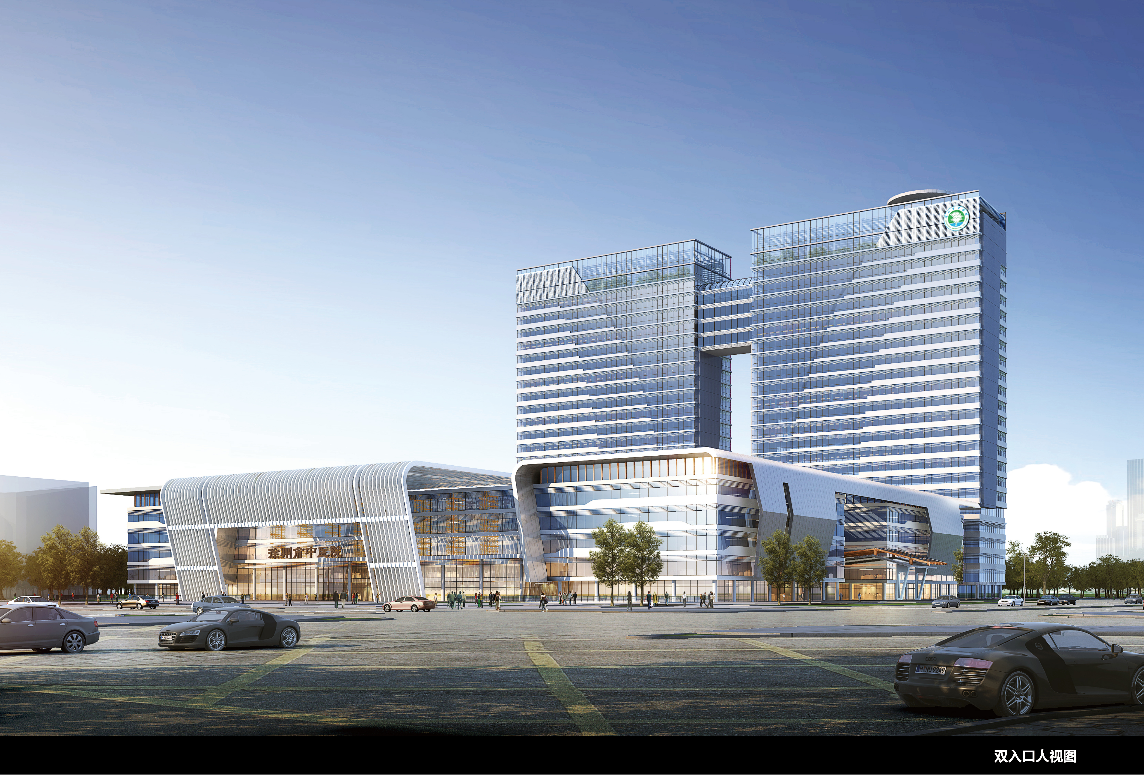 